ALFRISTON PARISH COUNCILCLERK TO THE COUNCIL 							33 Swaines Way Victoria Rutt								Heathfield										East SussexTelephone – 07936 904743						TN21 0ANEmail – clerk@alfristonparishcouncil.org.uk								 	Tuesday 9th March 2021All members of the Parish Council are summoned to a meeting of Alfriston Parish Council to be held remotely via Zoom on Monday 15th March 2021 at 19:15. Please note that a digital sound recording is made of all meetings of Alfriston Parish Council including Public Questions sessions. The recording is not for publication and is only used to aid accurate minute taking.Joining Instructions via Zoom: Meeting ID 822 4135 0520. Password – 536564              Victoria Rutt - Clerk to the Council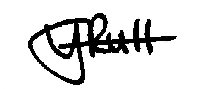 134. Chairman’s Welcome135. Public Questions [to be sent to Clerk prior to the meeting]136. Apologies for absence137. Update from Maria Caulfield MP 138. Update from Cllr Stephen Shing – East Sussex County Council 139. Update from Cllr Michael Lunn – Wealden District Council 140. Declaration of interest141. Minutes  To agree as a true record the minutes of the APC meeting held on 15th February 2021        142. Finance         To approve the Statement of Finances: March 2021  143. Report on Highways & Twittens – Cllr Rabagliati144. Report on Allotments – Cllr Cooper 145. Report on Public Transport – Cllr Savage 146. Report on Rights of Way and Countryside - Cllr Savage147. Report on Strategic Planning – Cllr Daw148. Report on Tye and Recreation Ground – Cllr Beechey        149. Report from Planning Committee – Cllr Bell 149.1 Applications considered by APC Planning Committee since last meetingSDNP/21/00621/TPO 2 The Broadway, Alfriston, BN26 5XLSDNP/20/05790/LIS The Star Inn, High Street, Alfriston, BN26 5TASDNP/21/00499/FUL Land South of North Road, Alfriston, East Sussex149. 2	Applications notified or awaiting decision from SDNPASDNP/20/05444/HOUS 21 Deans Road, Alfriston, BN26 5XJSDNP/21/00033/TPO 15 The Broadway Alfriston BN26 5XLSDNP/21/00034/TPO 13 The Broadway Alfriston BN26 5XLSDNP/21/00035/TPO 11 The Broadway Alfriston BN26 5XLSDNP/21/00036/TPO 9 The Broadway Alfriston BN26 5XLSDNP/21/00039/TPO 7 The Broadway Alfriston BN26 5XLSDNP/21/00040/TPO 8 The Broadway Alfriston BN26 5XLSDNP/21/00041/TPO 10 The Broadway Alfriston BN26 5XLSDNP/21/00042/TPO 12 The Broadway Alfriston BN26 5XLEnforcement updates      150. Reports from Outside BodiesVolunteer Task Force HeartstartAlfriston Emergency GroupFlood ForumNeighbourhood WatchTwinning CommitteeAlfriston and Cuckmere ConnectSt Andrew’s Church Clergy HouseCuckmere BusesAlfriston War Memorial Hall 151. Correspondence to The Clerk152. Public Questions153. Date of next meeting	  The next meeting will be Monday 19th April 2021 at 19:15 via Zoom. 